Marcia Buck, PharmD, FCCP, BCPPSDirector of Clinical Practice Advancement, ACCPDr. Buck is the director of clinical practice advancement for the American College of Clinical Pharmacy (ACCP). Prior to accepting the position, she was the coordinator for clinical pharmacy services at the University of Virginia Children’s Hospital, professor of Pediatrics in the UVA School of Medicine and the director of the UVA PGY2 Pediatric Pharmacy Residency Program. She was also an affiliate clinical professor at the Virginia Commonwealth University (VCU) School of Pharmacy. Dr. Buck received her bachelor of science and doctor of pharmacy degrees from Purdue University and completed her pediatric residency and fellowship at the Medical University of South Carolina. She is a board-certified pediatric pharmacotherapy specialist. Dr. Buck served on the ACCP board of regents from 2008 to 2011 and was president of ACCP during 2016-2017. She recently served as the ACCP appointee to the American Society of Health-System Pharmacists Commission on Credentialing. Dr. Buck has been a series editor for the ACCP Pediatric Self-Assessment Program, as well as an author and section editor for both Applied Therapeutics: The Clinical Use of Drugs and Advanced Pediatric Therapeutics. She has served on the editorial boards of Pharmacotherapy, the Annals of Pharmacotherapy and The Journal of Pediatric Pharmacology and Therapeutics. Dr. Buck was elected a fellow of ACCP in 1998 and of the Pediatric Pharmacy Advocacy Group in 2009, and she was named a distinguished alumna of the Purdue University College of Pharmacy in 2016.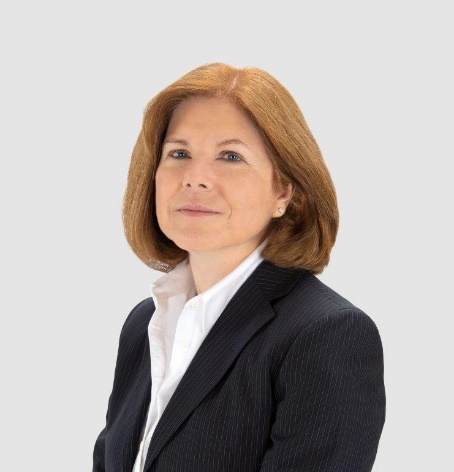 